7 мультфильмов про экологиюhttps://mama.md/news/deti/7-multfilmov-pro-ekologiyu-dlya-detey-kotorye-nauchat-berech-prirodu-r8425/https://videouroki.net/video/61-pochemu-my-chasto-slyshim-slovo-ehkologiya.htmlКонспект открытого урока по окружающему миру в  1 классе на тему:«Почему мы часто слышим слово «экология»?Цель: первоначальное ознакомление с понятием «экология», «эколог»;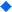  усвоить, что экология – это наука, которая учит нас бережно относиться к окружающему миру, к Земле. Задачи: сформировать первоначальные представления детей об экологии и ее роли в жизни людей, объяснить смысл названия «Зеленый дом»; формировать основы экологической грамотности, чувства ответственности и любви к природе; сформировать социально-активную позицию по защите и сохранению окружающей среды; продолжить обучение работе в группах.Планируемые результаты: Личностные:- проявление творческого отношения к процессу обучения;- проявление эмоционально-ценностного отношения к учебной проблеме.Метапредметные:  Познавательные-сформировать первоначальные представления детей об экологии и её роли в жизни людей,- умение извлекать информацию из иллюстраций, текстов;- находить ответы на вопросы, используя свой жизненный опыт и информацию, полученную на уроке;Регулятивные:- умение прогнозировать предстоящую работу;- умение оценивать учебные действия в соответствии с поставленной задачей;- умение осуществлять познавательную и личностную рефлексию.Коммуникативные:- умение слушать и понимать других;• умение работать в группах• сформировать социально-активную позицию по защите и сохранению окружающей среды.- умение строить речевое высказывание в соответствии с поставленными задачами;Предметные:-первоначально познакомить с понятием «экология», «эколог»;- усвоить, что экология – это наука, которая учит нас бережно относиться к окружающему миру, к Земле.--сформировать основы экологической грамотности, чувства ответственности и любви к природе;Оборудование: плакат с изображением земли, бумажные разноцветные ладошки, росток, глобус, презентация  со словами «экология, эколог, утилизация, музыкальное оформление, выставка рисунков.         ХОД УРОКАМотивационный  этап:1.- Ребята. Сегодня у нас очень необычный и ответственный урок. К нам пришли гости. Давайте поздороваемся с ними наклоном головы. Улыбнитесь им и подарите им частичку своего тепла. А я вам желаю открытия новых знаний, которые вам пригодятся в жизни.Присаживайтесь девочки – красота наша.Присаживайтесь мальчики – сила наша.-Послушайте стихотворение и скажите, о чем мы будем говорить на уроке.Стих- Кашин Артем Здравствуй, солнце золотое! Здравствуй, небо голубое! Здравствуй, вольный ветерок!  Здравствуй, маленький дубок!  Мы живем в одном краю –  Всех я вас приветствую!-Замечательно! Я принимаю все ваши ответы. Но, чтобы окончательно определиться с темой урока, я предлагаю разгадать зашифрованное слово. Внимание на слайд, я думаю, что вы с легкостью соберете все слово.Слайд2. Актуализация опорных знаний.Учитель:Нас сегодня ждёт дорога,
И узнать нам надо много.
Так возьмёмся скорей за работу,
Чтобы времени зря не терять,
О том, как потрудились дома,
Пора сегодня рассказать.1) Интеллектуальная разминка по теме предыдущего урока. (Хоровые ответы «Да-нет».)- Правда ли, что первым космонавтом был Ю.А. Гагарин? (Да.)- Правда ли, что свой полёт в космос он совершил на корабле «Восход»? (Нет.) «Восток»- Правда ли, что Ю. Гагарин на своём корабле облетел вокруг Солнца? (Нет.)- Правда ли, что первую женщину-космонавта звали С. Савицкая? (Нет.)- Правда ли, что Алексей Архипович Леонов первым вышел в открытый космос? (Да.)2)-Ребята, а как вы думаете, какой увидел из космоса нашу планету космонавт Леонов?-Правильно! Она круглая, голубая, потому что на нашей планете много воды.2.Учитель предлагает учащимся рассмотреть глобус.Какая удивительная планета – Земля! На ее поверхности плещутся моря и океаны, текут реки и ручьи, расстилаются широкие равнины, шумят зеленые леса, поднимаются высокие горы. Земля – это огромный шар. Она вращается вокруг своей оси и одновременно вокруг Солнца – самой близкой к нам звезды.-Какие живые существа населяют Землю?Дети называют: человек, животные, птицы, насекомые, растения, рыбы.На доске прикрепляю картинки-Что необходимо всем живым существам на Земле? (Тепло, свет Солнца, воздух и вода.)-Что необходимо человеку на Земле? (Свежий воздух, чистая вода, плодородная почва, растения и животные.)-Ребята, в настоящее время на нашей планете много больных мест. Это случилось потому, что люди построили много заводов, фабрик, электро- и атомных станций. От этих предприятий загрязняется воздух – его загрязняют дым, который выходит в небо от труб, газы от машин. Отходы заводов сливаются в реки, моря. От этого гибнет много растений, животных, болеют люди. Гибнет природа. Наша планета требует помощи.-Что может сделать человек, чтобы сохранить богатства Земли? Ответы-Чтобы помочь ей, нужно научиться любить природу, любить ее с детства. Научиться понимать, как живут все живые существа: птицы, жучки, звери. Научиться защищать ее.Расскажите, как мы зимой помогали природе, защищая птиц.3. Совместное открытие знаний.- Как вы думаете, существует ли специальная наука, которая занималась бы решением таких проблем? (ответы детей)- В современном мире все чаще стало появляться слово «ЭКОЛОГИЯ». -Кто из вас слышал это слово?-Давайте попробуем разобраться, что обозначает это слово.- Посмотрите на интерактивную доску, здесь написано, от каких слов образовалось слово экология. Попробуем объяснить его значение.Слайд Эколо́гия ( οἶκος —жилище, дом и λόγος —учение, наука)Экология – наука, изучающая взаимоотношения человека с окружающей его природной средой. Учит нас бережно относиться к окружающему миру, Земле.Экологи – это люди, которые защищают природу, оберегают все, что растет, всех кто живет в природе от исчезновения. Они учат нас бережно относиться к природе, воде, земле, воздуху, растениям, грибам, птицам и зверям. Ведь ЗЕМЛЯ - наш общий дом, а дом надо беречь и защищать.СлайдЭкологи придумали  праздник «День земли» и отмечают его 22 апреля»А еще в нашей стране в Год экологии в 2017 году была объявлена Всероссийская акция «Россия – территория «Эколят – Молодых защитников Природы», мероприятия которой в настоящее время проходят во всех субъектах Российской Федерации. Ребята нашего класса  в этом году принимают  участие в конкурсе поделок и рисунков. Давайте посмотрим, как Эколята защищают природу и научимся  поступать так же, как они.https://yandex.ru/video/preview/?filmId=9978529259486983231&text=мультяшный+видеоролик+про+эколят+о+защите+природы+-&url=http%3A%2F%2Ffrontend.vh.yandex.ru%2Fplayer%2FvDQEjLX5JsUФизминутка.2022 год объявлен президентом нашей страны годом народного искусства и нематериального культурного наследия народов России. Русские народные игры являются именно нематериальным культурным наследием народов, населяющих нашу страну. Игра наша будет с атрибутами. Это веточка вербы.Верба – вестница весны. Зацветает она первая, радуется теплу и солнцу. Веточки вербы в Вербное воскресенье освящали в храме, приносили домой и ударяли ими свои близких .Считалось, что таким образом передаётся жизненная сила этого цветущего растения. Займи местоОдин участник назначается водящим. Ему дают в руки веточку вербы. Остальные игроки, образуют круг, взявшись за руки. Водящий ходит за кругом в противоположную сторону и говорит:С вербой, с вербойИду за тобой.Коснусь вербой,Беги за мной.Водящий легонько касается по спине одного игрока, а тот, которого коснулись, убегает со своего места по кругу - на встречу водящему. Тот, кто обежал круг раньше, занимает освободившееся место, а другой игрок становится ведущим.4. Систематизация и обобщение знаний-Многие века человечество не задумывалось о последствиях своего поведения с природой и использовало всё, что хотело.Вырубка леса...Истребление животных... Загрязнение водоёмов и окружающей среды...-Ребята, для того чтобы использовать отходы повторно, после переработки, люди придумали раздельно собирать мусор в контейнеры разного цвета в целях избегания смешения разных типов мусора и загрязнения окружающей среды. Данный процесс позволяет подарить отходам «вторую жизнь», в большинстве случаев благодаря вторичному его использованию и переработке. Разделение мусора помогает предотвратить разложение мусора, его гниение и горение на свалках. Следовательно, уменьшается вредное влияние на окружающую среду.
А кто знает, на какие группы можно разделить наш мусор?СлайдВесь наш мусор можно разделить на несколько групп: бумага, пластик, стекло и смешенный мусор.Экологическая игра «Рассортируй отходы!»Рассортируйте мусор который подходит для каждого контейнера.1 -Картон и бумага2 -Стекло3- -Пластик4- -МеталлВо многих странах уже давно в каждом доме не одно, а несколько мусорных ведер, в каждом из которых определенный вид мусора. -А сейчас вы попробуете решить совсем взрослую задачу, а я вам буду помогать! Придумайте способ продления жизни мусора. -Слушаем ваши предложения. (ответы детей)Обобщение.1 - Картон и бумагу сдать в макулатуру. На бумажном комбинате из них сделают бумагу более низкого сорта. Это вторая жизнь на пользу людям!2 - Стекло отправят на стекольный завод. После переработки получатся новые стеклянные изделия. Это вторая жизнь на пользу людям!3 - Пластик. При сжигании пластик выделяет очень ядовитый газ. Его можно перерабатывать только на специальных заводах.4 - Металл сдать в металлолом. На металлургическом комбинате его переплавят и получат новые изделия. Это вторая жизнь на пользу людям!-Какой вывод мы можем сделать из всего сказанного?Процесс, в результате которого мусору дается вторая жизнь, называется «утилизация». (на доске появляется карточка со словом «УТИЛИЗАЦИЯ»)Вывод: сортировкой мусора человек спасает природу от загрязнения и помогает себе!Игра «Попади в мусорное ведро бумажкой»- Что вы будете делать для ее охраны? (ответы детей)-Молодцы! Борьбу за чистоту природы каждый должен начать с себя!Природа- наш дом, а в доме должно быть красиво и чисто.Мусор наносит огромный вред природе, нашему здоровью. 5. Итог урока.- Что нового открыли для себя на уроке? (ответы детей)- Что такое экология? Кто такие экологи? (ответы детей)- Что мы можем сделать для природы, чтобы на Земле жить стало более безопасно? (Создание Красной книги, создаются , питомники, заказники, заповедники, парки) На территории района Абатского района расположены три особо охраняемые природные территории регионального значения: комплексный заказник «Ерёминский» (5930 га), а также памятники природы «Коневский бор» (360,04 га) и «Гусиный остров» (12 га).-В ваших руках будущее нашей планеты. Давайте все вместе окружим ее заботой и вниманием, согревая каждый день теплом своих ладошек.заповедники, заказники, парки, питомники6. Рефлексия Наш урок я предлагаю закончить на позитивной нотке.Наши девочки исполнят танец  с вербочками.Учитель говорит напутственное слово-лозунг:"Деревья, травы и цветы
С тобой по-дружески на "Ты",
Но даже с кустиком травы
Ты будь, пожалуйста, на "Вы"!"Социальный ролик о природе и ее защите:https://www.youtube.com/watch?v=UY8ZwQnmPaw&list=PLGF7VSSxdJ4ZSSAVIBEv0SBqCuMB3DG_m&index=1Приложение 1ПАМЯТКИ  О ПРАВИЛАХ ПОВЕДЕНИЯ В ПРИРОДЕ         Ветки не ломайте, деревья не качайте, ни травинку, ни лист зря не рвите.         В лесу можно поиграть: листьями побросаться, венки плести, букеты нарвать. Подумаешь, зелени много- еще вырастит.         Наконец то в лесу можно пошуметь, покричать, поаукать и, главное, никому не мешать - ведь людей-то нет!         Старайтесь не шуметь, а то лес испугается, затаится, и вы не узнаете ни одной тайны.         Пучеглазую лягушку, ползучего ужа, неповоротливую жабу, противных гусениц можно прогнать, а лучше бы их вообще не было         Звери всякие нужны-звери всякие важны. Каждый из них в природе делает свое дело. Не пугайте животных!         Пришли на луг- нарвите побольше цветов для букета.         Не ловите бабочек-они так нужны цветам!Приложение 2Вербой символически бьют деток, чтобы они хорошо росли и наполнились жизненной силой весны, а также взрослых, чтобы они были здоровыми, веселыми и богатыми.В Юрьев день (6 мая) вербою впервые выгоняли на пастбища скотину. Веточками слегка касались животных, чтобы они были здоровыми, плодовитыми и дородными.В старину ивой отводили грозовые тучи – освященные ветви бросали в сторону туч, веря, что таким образом отведут гром и град.Освященные веточки бросали и в огонь во время пожара, чтобы уменьшит большую разрушительную силу пламени.Вообще вербу считали отличным средством о грома, грозы, бури и всякой напасти. Из ветвей этого дерева делали веники-обереги, с которыми три раза обходили вокруг дома или хлестали входные двери, а потом вешали во дворе на дерево, прося вербу защищать жилище и домочадцев от грома и града, бури и непогоды, от всяких болезней и нечистой силы.Вербу садили рядом с колодцами, чтобы защитить их от нечистой силы, и чтобы вода в них была полезной для здоровья.По дороге из церкви, в Вербное воскресенье, жевали и глотали вербные почки-шишечки, чтобы не было лихорадки и горло не болело.Освященные почки вербы бросали в кашу. Считалось, что, отведав такое блюдо, человек на целый год наполнится весенней энергией, будет крепким и здоровым.При приготовлении праздничных хлебов, веточку вербы клали на тесто, чтобы сдоба в печи росла так же быстро, как растёт ива.Сухой прошлогодней освященной вербой разжигали печь, прежде чем начать выпекать в ней пасхальную сдобу.Когда приходила пора сеять, крестьяне брали с собой в поле 2-3 почки освященной вербы и бросали их среди поля во время посева.При болезнях вербным дымом окуривали помещение.Четное количестве вербовых веточек клали под кровать человеку, страдающему бессонницей, а нечетное – страдающему от сонливости.Девушки, чтобы быть красивыми, утром умывались водой, с вечера в которой запаривали листья и соцветия вербы. А ещё это растение использовали для гадания. Из него плели венки, которые опускали в воду. Чей венок быстрее уплывет, та девушка раньше всех и замуж выйдет.Во время гуляний парни символически хлестали девушек веточками вербы, чтобы они были проворными, бойкими, веселыми и работящими.резерв- Как вы думаете, почему жизнь человека тесно связана с природой? (ответы детей)- Без чего невозможна жизнь на Земле? (ответы детей)-Послушайте сказку.Жил на свете Человек. Жил он на краю леса в маленькой избушке, на зверей охотился, рыбу ловил, свежим воздухом дышал, воду родниковую пил. (вывешивает картинку с изображением человека)Вот однажды пошел Человек на рыбалку через лес и не узнал его: было повсюду много мусора: бумаг, стекол, банок. Пришел он к реке, долго сидел у воды, а рыба все не клюет. Вдруг чувствует: что-то есть! Вытянул…-А вытянул он консервную банку. Вздохнул, положил банку возле себя и снова закинул удочку. Во второй раз вытянул полиэтиленовый пакет с мусором. Совсем грустно стало Человеку от такой рыбалки, и закинул он удочку в третий раз. Вдруг чувствует - крючок кто-то в глубину тянет… Вытянул и глазам своим не поверил. Смотрит, а перед ним Золотая Рыбка. (вывешивает изображение золотой рыбки) Человек как воды в рот набрал, ничего сказать от удивления не может.Говорит ему рыбка:-Ты - человек!!! Значит, попросишь исполнения своих желаний. Загадывай! А за это ты меня отпустишь обратно в реку.- Ладно, - говорит Человек, - Раз уж так заведено, исполни единственное желание, и я тебя отпущу. Сделай так, Золотая Рыбка, чтобы по-прежнему в реке ловилась рыба, а не консервные банки, и по всюду не было мусора.И ответила Золотая Рыбка:- Человек! Ты сам губишь природу, сам и попробуй все исправить»!!!И понял Человек, что не нужно волшебной силы, чтобы очистить природу от мусора, а надо самому ее беречь. Поблагодарил он Золотую Рыбку за совет, отпустил ее в реку, сам собрал весь мусор, и больше никогда не бросал его, и детям своим наказывал любить и беречь природу.- Почему Золотая Рыбка не стала исполнять желание Человека?-Чему нас учит эта сказка?- Как, по вашему мнению, может звучать тема нашего урока?-На сегодняшнем уроке мы с вами поговорим о том, как должен вести себя человек, чтобы сберечь природу.-Вы любите наш город? Назовите самые любимые места.-Каким хотите видеть его в будущем? (ответы детей)-А что, по вашему мнению, портит наш город? (ответы детей)ПриложениеЗагадки про ягодыЛесные ягодыСредь травы, в начале леса,Зреет ягода-принцесса.Под листочки загляни-ка —Там краснеет... (земляника).Садовые ягодыКисти ягод черных, красных,Даже белых. Это ясно?На кустах в саду растутИ полезными слывут.(Белая, красная и черная смородина)Загадки про первые весенние цветыСамый первый, самый тонкийЕсть цветок с названьем нежным,Как привет капели звонкой.Называется... (подснежник).Загадки про полевые и луговые цветыСиние звезды упали с небес.Смотрит на них зачарованный лес,Ветер тихонько над ними кружит,Смотрит на синие звезды во ржи.(Васильки)Загадки про деревьяЧто за дерево-краса,Ниже пояса коса?Да волшебный стройный стан,Да беленый сарафан,Да сережки, словно слезки,У красавицы... (березки).Вот колючка-недотрога!Лучше ты ее не трогай.Ой, остры иголочкиУ зеленой... (елочки).Загадки про кустарникиВ саду у забора построились в ряд,Лиловые гроздья, зеленый наряд.Ели мы вчера вареньеПод цветущею... (сиренью).Этот куст такой колючий!Ты его не трогай лучше.Подстрижет его садовник,Буйно зацветет... (шиповник).Загадки про грибыЗакручены внутрь края белой шляпы,И полая ножка, как трубка у папы.Есть в лесу осеннем грусть,А в траве засохшей — ... (груздь).Что грибы опасны эти,Знают взрослые и дети.Разбежались по полянкеЭти бледные ... (поганки).Загадки о природных явленияхКто там воет-завывает?Кто ворота открывает?Кто бросает снег в лицо,Заметает нам крыльцо? (Вьюга)Загадки о насекомыхПо листочку проползает,Всюду дырки оставляет.Вот прожорливая штучка!И свернулась закорючкой.(Гусеница)Два пера и три былинки,И листочек, и травинкуВ муравейник принеслиРаботяги... (муравьи).Звон весь день в ушах стоит.Надо мною кто звенит?Прилетел он со двора.Длинный нос у... (комара).Загадки про дикие животные и их детенышиОн живет вблизи воды,Строит дамбы и мосты.Догадаться вам пора.Речь веду я про... (бобра).Вчера целый день я готовил берлогу,Листочков и мха нагребал понемногу,Работал я долго, свалился без сил,А вечером кучу травы наносил.(Медведь)Я сегодня утром ловкоШишек принесла в кладовкуДа на остреньких сучочкахПоразвесила грибочков.(Белка)Завтра рано поутруПриберу свою нору.Подмету полы хвостом,Утеплю свой дом потом.(Лиса)Пробежала кочкаОколо пенечка.А у кочки черный носИ в колючках спинка.На колючках листьев возС дуба и осинки.(Еж)В серой шубке ходит летом.В белую зимой одет он.Вон петляет по лужайке.Догадались? Это... (зайка).